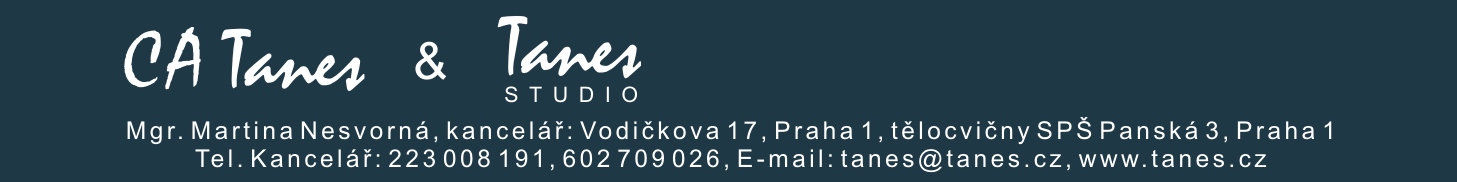 Závazná přihláškaJména účastníků:
Číslo účtu: 19 – 934 238 0227/0100, var.s. 15062020Datum:						Podpis: Název akce: Albánie - SarandaTermín:  15.6. – 22.6. 2020Ubytování: Hotel Aloha ****Typ ubytování:  Dvoulůžkový , třílůžkový , rodinný pokoj      Stravování: Polopenze, možnost Light All incl.Doprava: letecky Praha- Korfu – lodní transfer Korfu – Albánie Jméno:Datum narození:Příjmení:Rodné číslo:Adresa:Telefon:E-mail:Klubová karta Tanes:       ano         nePojištění (290,- Kč)          ano         ne Jméno:Datum narození:Příjmení:Rodné číslo:Adresa:Telefon:E-mail:Klubová karta Tanes:       ano         nePojištění (290,- Kč)          ano         ne Jméno:Datum narození:Příjmení:Rodné číslo:Adresa:Telefon:E-mail:Klubová karta Tanes:       ano         nePojištění (290,- Kč)          ano         ne Jméno:Datum narození:Příjmení:Rodné číslo:Adresa:Telefon:E-mail:Klubová karta Tanes:       ano         nePojištění (290,- Kč)          ano         ne Cena celkem:Záloha: Doplatek: